ANEXO XII – SECRETARIA-GERAL DE ADMINISTRAÇÃO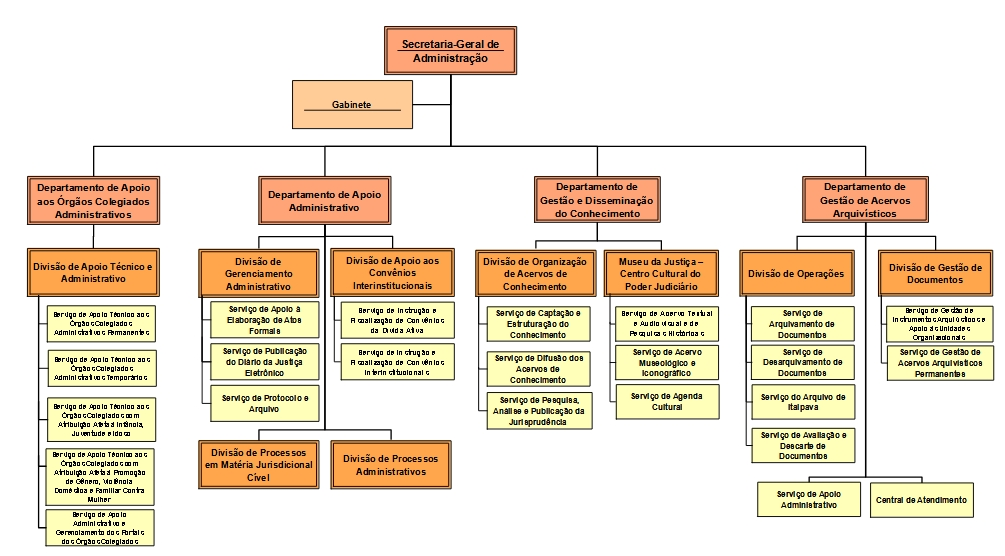 